УКАЗПРЕЗИДЕНТА РОССИЙСКОЙ ФЕДЕРАЦИИО СОВЕРШЕНСТВОВАНИИ ГОСУДАРСТВЕННОЙ ПОЛИТИКИВ ОБЛАСТИ ПАТРИОТИЧЕСКОГО ВОСПИТАНИЯВ целях укрепления духовно-нравственных основ российского общества, совершенствования государственной политики в области патриотического воспитания, разработки и реализации значимых общественных проектов в этой сфере постановляю:1. Образовать в составе Администрации Президента Российской Федерации Управление Президента Российской Федерации по общественным проектам.2. Утвердить прилагаемое Положение об Управлении Президента Российской Федерации по общественным проектам.3. Руководителю Администрации Президента Российской Федерации утвердить структуру и штатное расписание Управления Президента Российской Федерации по общественным проектам.4. Внести в Указ Президента Российской Федерации от 25 марта 2004 г. N 400 "Об Администрации Президента Российской Федерации" (Собрание законодательства Российской Федерации, 2004, N 13, ст. 1188; 2005, N 9, ст. 709; 2010, N 3, ст. 274; N 8, ст. 838; 2012, N 24, ст. 3138; N 26, ст. 3498; N 27, ст. 3675; N 28, ст. 3881) изменение, дополнив перечень самостоятельных подразделений Администрации Президента Российской Федерации (приложение) словами "Управление Президента Российской Федерации по общественным проектам".5. Настоящий Указ вступает в силу со дня его подписания.ПрезидентРоссийской ФедерацииВ.ПУТИНМосква, Кремль20 октября 2012 годаN 1416УтвержденоУказом ПрезидентаРоссийской Федерацииот 20 октября 2012 г. N 1416ПОЛОЖЕНИЕОБ УПРАВЛЕНИИ ПРЕЗИДЕНТА РОССИЙСКОЙ ФЕДЕРАЦИИПО ОБЩЕСТВЕННЫМ ПРОЕКТАМ1. Управление Президента Российской Федерации по общественным проектам (далее - Управление) является самостоятельным подразделением Администрации Президента Российской Федерации.2. Управление в своей деятельности руководствуется Конституцией Российской Федерации, федеральными законами, указами и распоряжениями Президента Российской Федерации, Положением об Администрации Президента Российской Федерации, распоряжениями Администрации Президента Российской Федерации, а также настоящим Положением.3. Положение об Управлении утверждается Президентом Российской Федерации по представлению Руководителя Администрации Президента Российской Федерации.4. Основными задачами Управления являются:а) информационно-аналитическое и организационное обеспечение реализации Президентом Российской Федерации его конституционных полномочий по определению основных направлений государственной молодежной политики и государственной политики в области воспитания, в том числе патриотического воспитания, детей и молодежи;(в ред. Указов Президента РФ от 14.06.2018 N 334, от 26.05.2021 N 326)б) подготовка в пределах своей компетенции, обобщение и представление Президенту Российской Федерации и Руководителю Администрации Президента Российской Федерации материалов и предложений по вопросам укрепления духовно-нравственных основ российского общества, определения общих принципов и основных направлений государственной политики в области воспитания, в том числе патриотического воспитания, детей и молодежи, разработки и реализации сетевых и общественных проектов в этой области, а также подготовка проектов, направленных на сохранение и развитие традиционных российских духовно-нравственных ценностей, развитие креативных индустрий и взаимодействие с лидерами общественного мнения;(пп. "б" в ред. Указа Президента РФ от 26.05.2021 N 326)в) организация и обеспечение взаимодействия главы государства с общественными объединениями, профессиональными и творческими союзами, организациями предпринимателей, в том числе осуществляющими деятельность в области креативных индустрий, и иными институтами гражданского общества;(пп. "в" в ред. Указа Президента РФ от 26.05.2021 N 326)г) информирование федеральных органов государственной власти, органов государственной власти субъектов Российской Федерации, органов местного самоуправления, политических партий, общественных объединений и иных институтов гражданского общества об определяемых Президентом Российской Федерации основных направлениях государственной молодежной политики и государственной политики в области воспитания, в том числе патриотического воспитания, детей и молодежи;(пп. "г" в ред. Указа Президента РФ от 26.05.2021 N 326)д) обеспечение взаимодействия Президента Российской Федерации и Руководителя Администрации Президента Российской Федерации с полномочными представителями Президента Российской Федерации в федеральных округах (далее - полномочные представители) по вопросам, относящимся к ведению Управления;е) обеспечение деятельности Российского организационного комитета "Победа".(пп. "е" введен Указом Президента РФ от 25.07.2018 N 452)5. Основными функциями Управления являются:а) обеспечение поддержки законодательных и иных инициатив Президента Российской Федерации, определяемых Президентом Российской Федерации основных направлений государственной молодежной политики и государственной политики в области воспитания, в том числе патриотического воспитания, детей и молодежи, а также основных направлений развития креативных индустрий и взаимодействия с лидерами общественного мнения;(пп. "а" в ред. Указа Президента РФ от 26.05.2021 N 326)б) анализ и прогнозирование общественных процессов в Российской Федерации и ее субъектах, подготовка соответствующих информационно-аналитических материалов для Президента Российской Федерации и Руководителя Администрации Президента Российской Федерации;б.1) анализ и прогнозирование развития сетевых проектов в целях подготовки докладов и предложений по реализации таких проектов для представления Президенту Российской Федерации и Руководителю Администрации Президента Российской Федерации;(пп. "б.1" введен Указом Президента РФ от 14.06.2018 N 334)в) подготовка предложений по реализации культурных и образовательных программ в области воспитания, в том числе патриотического воспитания, детей и молодежи, направленных на укрепление духовно-нравственных основ российского общества;(в ред. Указа Президента РФ от 26.05.2021 N 326)г) подготовка предложений по реализации программ, направленных на совершенствование общих принципов воспитания, в том числе патриотического воспитания, детей и молодежи, на сохранение и развитие традиционных российских духовно-нравственных ценностей;(пп. "г" в ред. Указа Президента РФ от 26.05.2021 N 326)г.1) подготовка предложений по реализации программ в области развития креативных индустрий и взаимодействия с лидерами общественного мнения;(пп. "г.1" введен Указом Президента РФ от 26.05.2021 N 326)д) сбор и обобщение информации о позиции центральных и региональных средств массовой информации в отношении государственной молодежной политики и государственной политики в области воспитания, в том числе патриотического воспитания, детей и молодежи в целях подготовки докладов Президенту Российской Федерации и Руководителю Администрации Президента Российской Федерации;(в ред. Указов Президента РФ от 14.06.2018 N 334, от 26.05.2021 N 326)д.1) организация и обеспечение взаимодействия Администрации Президента Российской Федерации с государственными фондами, основной задачей которых является поддержка проектов, направленных на развитие гражданского общества, культуры и креативных индустрий;(пп. "д.1" введен Указом Президента РФ от 26.05.2021 N 326)д.2) координация взаимодействия самостоятельных подразделений Администрации Президента Российской Федерации с детскими общественными объединениями;(пп. "д.2" введен Указом Президента РФ от 26.05.2021 N 326)е) участие в подготовке встреч Президента Российской Федерации, руководства Администрации Президента Российской Федерации с лидерами общественных объединений, представителями креативных индустрий, деятелями науки и культуры, лидерами общественного мнения, а также в подготовке по итогам этих встреч проектов поручений Президента Российской Федерации;(пп. "е" в ред. Указа Президента РФ от 26.05.2021 N 326)ж) представление предложений Президенту Российской Федерации и Руководителю Администрации Президента Российской Федерации, касающихся их участия, а также участия других должностных лиц в мероприятиях, проводимых в рамках реализации государственной молодежной политики и государственной политики в области воспитания, в том числе патриотического воспитания, детей и молодежи;(в ред. Указов Президента РФ от 14.06.2018 N 334, от 26.05.2021 N 326)з) подготовка совместно с Управлением пресс-службы и информации Президента Российской Федерации и Управлением Президента Российской Федерации по общественным связям и коммуникациям предложений Руководителю Администрации Президента Российской Федерации о взаимодействии со средствами массовой информации, об информационной поддержке мероприятий, проводимых Администрацией Президента Российской Федерации;и) участие в подготовке материалов для ежегодных посланий Президента Российской Федерации Федеральному Собранию Российской Федерации;к) участие в подготовке законопроектов, вносимых Президентом Российской Федерации в Государственную Думу Федерального Собрания Российской Федерации в порядке законодательной инициативы, а также проектов указов, распоряжений и поручений Президента Российской Федерации по вопросам, относящимся к ведению Управления;к.1) экспертиза проектов федеральных законов по вопросам государственной молодежной политики и государственной политики в области воспитания, в том числе патриотического воспитания, детей и молодежи, а также проектов федеральных законов, направленных на регулирование деятельности институтов гражданского общества, включая некоммерческие организации, и развитие креативных индустрий;(пп. "к.1" введен Указом Президента РФ от 26.05.2021 N 326)л) участие совместно с полномочными представителями и Государственно-правовым управлением Президента Российской Федерации в подготовке предложений Президенту Российской Федерации о приостановлении действия актов органов исполнительной власти субъектов Российской Федерации в соответствии со статьей 85 Конституции Российской Федерации;м) подготовка по согласованию с Управлением Президента Российской Федерации по вопросам государственной службы и кадров и Управлением Президента Российской Федерации по государственным наградам предложений Президенту Российской Федерации по относящимся к их ведению кадровым вопросам и вопросам награждения государственными наградами Российской Федерации общественных деятелей, деятелей культуры, представителей креативных индустрий и детских общественных объединений, лидеров общественного мнения;(в ред. Указа Президента РФ от 26.05.2021 N 326)н) информационно-аналитическое и организационно-методическое обеспечение по поручению Президента Российской Федерации и Руководителя Администрации Президента Российской Федерации деятельности совещательных и консультативных органов при Президенте Российской Федерации;о) участие в пределах своей компетенции совместно с полномочными представителями и Контрольным управлением Президента Российской Федерации в организации проверок исполнения в субъектах Российской Федерации федеральных законов, указов, распоряжений и поручений Президента Российской Федерации, постановлений и распоряжений Правительства Российской Федерации; подготовка заключений о целесообразности снятия с контроля поручений Президента Российской Федерации;п) организация рассмотрения ходатайств о присвоении городам Российской Федерации почетного звания Российской Федерации "Город воинской славы".(пп. "п" введен Указом Президента РФ от 25.07.2018 N 452)6. Управление для осуществления своих задач и функций имеет право:а) запрашивать и получать в установленном порядке необходимые материалы от самостоятельных подразделений Администрации Президента Российской Федерации, от федеральных органов государственной власти, органов государственной власти субъектов Российской Федерации, органов местного самоуправления, а также от организаций и должностных лиц;б) пользоваться банками данных Администрации Президента Российской Федерации и федеральных органов исполнительной власти;в) привлекать для осуществления отдельных работ ученых и специалистов, в том числе на договорной основе.7. Управление при реализации своих функций взаимодействует с Аппаратом Совета Федерации Федерального Собрания Российской Федерации, Аппаратом Государственной Думы Федерального Собрания Российской Федерации, Аппаратом Правительства Российской Федерации, аппаратами Конституционного Суда Российской Федерации, Верховного Суда Российской Федерации, с Центральной избирательной комиссией Российской Федерации, Генеральной прокуратурой Российской Федерации, Следственным комитетом Российской Федерации, Счетной палатой Российской Федерации, с аппаратами полномочных представителей, а также с федеральными органами исполнительной власти, органами государственной власти субъектов Российской Федерации, органами местного самоуправления, политическими партиями, общественными объединениями и иными структурами гражданского общества.(в ред. Указа Президента РФ от 25.07.2014 N 529)8. Информационное, документационное, правовое, материально- техническое, транспортное обеспечение деятельности Управления, а также социально-бытовое обслуживание его работников осуществляют Управление делами Президента Российской Федерации и соответствующие подразделения Администрации Президента Российской Федерации.8.1. Общее руководство деятельностью Управления осуществляет первый заместитель Руководителя Администрации Президента Российской Федерации в соответствии с распределением обязанностей между должностными лицами Администрации Президента Российской Федерации.(п. 8.1 введен Указом Президента РФ от 14.06.2018 N 334)9. Руководство деятельностью Управления осуществляет начальник Управления Президента Российской Федерации по общественным проектам (далее - начальник Управления), который назначается на должность и освобождается от должности Президентом Российской Федерации по представлению Руководителя Администрации Президента Российской Федерации.10. Начальник Управления имеет заместителей начальника Управления.11. Начальник Управления:а) распределяет должностные обязанности между заместителями начальника Управления, референтами и начальниками департаментов;б) вносит предложения о заключении от имени Администрации Президента Российской Федерации договоров с научно- исследовательскими организациями и специалистами на проведение работ по вопросам, относящимся к ведению Управления;в) издает распоряжения по вопросам работы Управления.12. Начальник Управления несет ответственность за выполнение задач, возложенных на Управление.13. Заместители начальника Управления, референты, начальники департаментов несут ответственность за выполнение возложенных на них обязанностей в соответствии с утверждаемым начальником Управления распределением должностных обязанностей.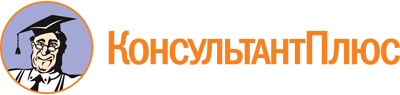 Указ Президента РФ от 20.10.2012 N 1416
(ред. от 26.05.2021)
"О совершенствовании государственной политики в области патриотического воспитания"
(вместе с "Положением об Управлении Президента Российской Федерации по общественным проектам")Документ предоставлен КонсультантПлюс

www.consultant.ru

Дата сохранения: 15.03.2023
 20 октября 2012 годаN 1416Список изменяющих документов(в ред. Указов Президента РФ от 25.07.2014 N 529,от 14.06.2018 N 334, от 25.07.2018 N 452, от 26.05.2021 N 326)Список изменяющих документов(в ред. Указов Президента РФ от 25.07.2014 N 529,от 14.06.2018 N 334, от 25.07.2018 N 452, от 26.05.2021 N 326)